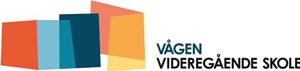 KLAGE PÅ KARAKTER VED SKRIFTLIG EKSAMENKlagefristen er 10 dager etter at du har fått resultatet, eller etter at du burde ha gjort deg kjent med resultatet.Vi viser til kapittel 5 i Forskriften til Opplæringsloven og til de fylkeskommunale retningslinjer for vurdering og minner om:Du kan ikke be om begrunnelse for karakteren, men du kan kreve å få se eventuelle retningslinjer som sensorene har brukt ved sensurering.Du har rett til å få kopi av egen besvarelse slik at du kan gjøre deg kjent med den.Besvarelsen blir vurdert av en klagenemnd som setter endelig karakter.Klagebehandling kan føre til at karakteren opprettholdes, blir satt ned eller heves.Dato: ………………………………….____________________________Underskrift av klagerINNLEVERT DATO:Navn:Adresse:Postnr. / Sted:Mailadresse:Eksaminandnummer:Klasse:Fag:Fagkode (for skolen):Eksamensdato:Karakter som det klages på: